ALAMEDA COUNTY PUBLIC WORKS AGENCY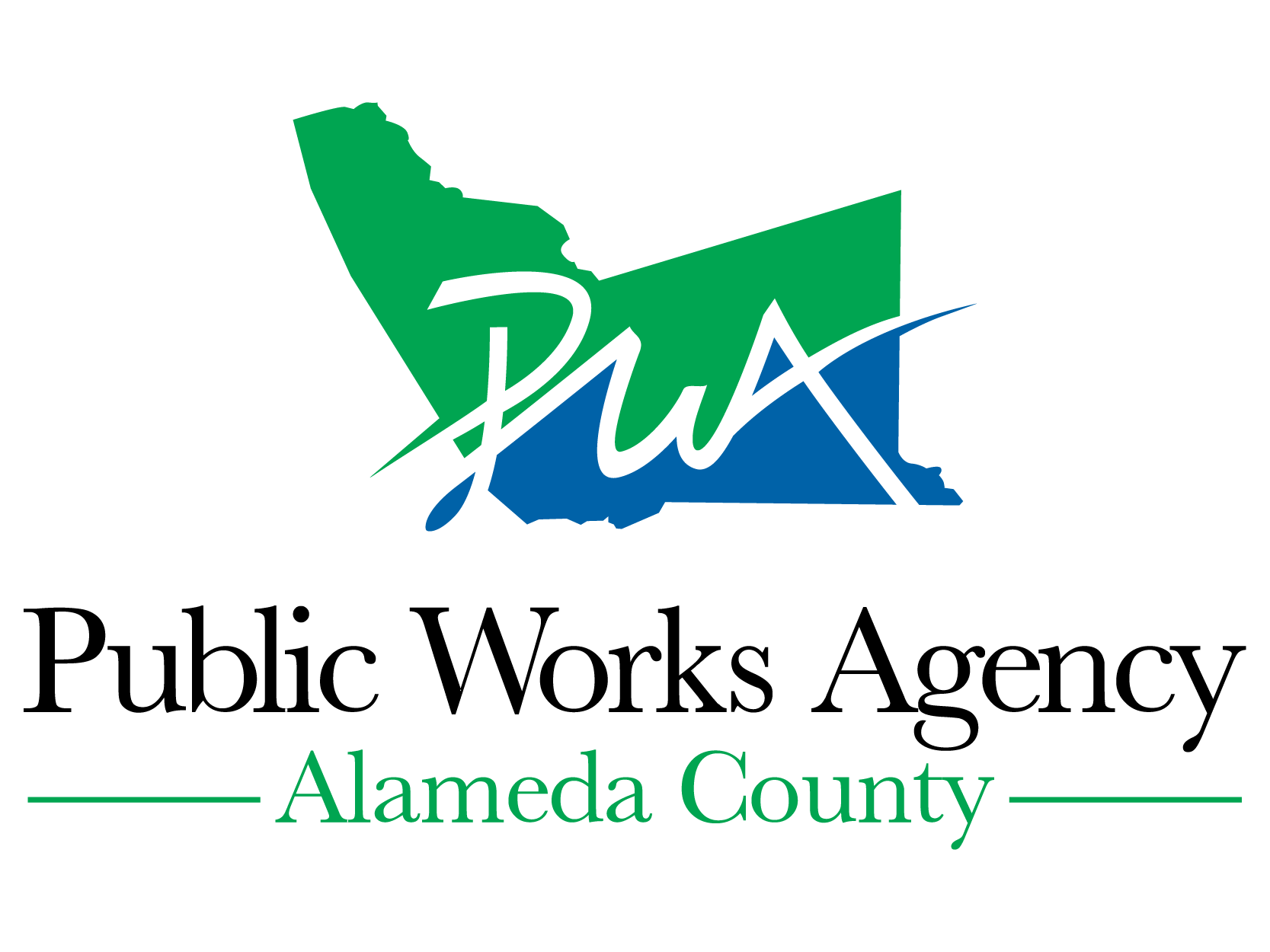 Well Standards Program, Attn: James Yoo399 Elmhurst Street, Hayward, CA 94544-1307Phone: (510) 670-6633 |General Info: www.acgov.org or email at wells@acpwa.org FOR GENERAL DRILLING PERMIT INFO.:  www.acgov.org/pwa/wellsWELL COMPLETION REPORT REQUEST—OWNERUse this form to request a copy of the Well Completion Report or records on file with the Alameda County Public Works Agency, Water Resources Section, for a well you own.  Describe the well below.  California Water Code Section 13752 permits release of Well Completion Reports from DWR files on written request by the well owner.  DWR requires the township, range, and section where the well is located to start a search.  Attach a map or a sketch with north indicated and as much identifying information listed below as possible.  Use additional paper if necessary.Location of well (city or county)Location of well (city or county)Location of well (city or county)Location of well (city or county)Location of well (city or county)Location of well (city or county)Location of well (city or county)Location of well (city or county)Location of well (city or county)Location of well (city or county)Location of well (city or county)Location of well (city or county)Year drilledYear drilledYear drilledYear drilledStreet addressStreet addressStreet addressStreet addressStreet addressStreet addressStreet addressStreet addressDistances and directions from cross streets or other landmarksDistances and directions from cross streets or other landmarksDistances and directions from cross streets or other landmarksDistances and directions from cross streets or other landmarksDistances and directions from cross streets or other landmarksDistances and directions from cross streets or other landmarksDistances and directions from cross streets or other landmarksDistances and directions from cross streets or other landmarksDistances and directions from cross streets or other landmarksDistances and directions from cross streets or other landmarksDistances and directions from cross streets or other landmarksDistances and directions from cross streets or other landmarksDistances and directions from cross streets or other landmarksDistances and directions from cross streets or other landmarksDistances and directions from cross streets or other landmarksDistances and directions from cross streets or other landmarksDistances and directions from cross streets or other landmarksDistances and directions from cross streets or other landmarksTownshipTownshipTownshipTownshipTownship,     Range,     Range,   Section,   Section,   Quadrant,   Quadrant,   Quadrant,   Quadrant,    UseOwner at time of drillingOwner at time of drillingOwner at time of drillingOwner at time of drillingOwner at time of drillingOwner at time of drillingOwner at time of drillingOwner at time of drillingOwner at time of drillingOwner at time of drillingDrillerDrillerDrillerDrillerDrillerDepth of wellDepth of wellDepth of wellDepth of wellDepth of wellDepth of wellDepth of wellDiameter and type of casingDiameter and type of casingDiameter and type of casingDiameter and type of casingDiameter and type of casingDiameter and type of casingDiameter and type of casingDiameter and type of casingDiameter and type of casingDiameter and type of casingOther identifying information, such as assessor’s parcel number (on tax statement), subdivision or tract, lot number,Other identifying information, such as assessor’s parcel number (on tax statement), subdivision or tract, lot number,Other identifying information, such as assessor’s parcel number (on tax statement), subdivision or tract, lot number,Other identifying information, such as assessor’s parcel number (on tax statement), subdivision or tract, lot number,Other identifying information, such as assessor’s parcel number (on tax statement), subdivision or tract, lot number,Other identifying information, such as assessor’s parcel number (on tax statement), subdivision or tract, lot number,Other identifying information, such as assessor’s parcel number (on tax statement), subdivision or tract, lot number,Other identifying information, such as assessor’s parcel number (on tax statement), subdivision or tract, lot number,Other identifying information, such as assessor’s parcel number (on tax statement), subdivision or tract, lot number,Other identifying information, such as assessor’s parcel number (on tax statement), subdivision or tract, lot number,Other identifying information, such as assessor’s parcel number (on tax statement), subdivision or tract, lot number,Other identifying information, such as assessor’s parcel number (on tax statement), subdivision or tract, lot number,Other identifying information, such as assessor’s parcel number (on tax statement), subdivision or tract, lot number,Other identifying information, such as assessor’s parcel number (on tax statement), subdivision or tract, lot number,Other identifying information, such as assessor’s parcel number (on tax statement), subdivision or tract, lot number,Other identifying information, such as assessor’s parcel number (on tax statement), subdivision or tract, lot number,Other identifying information, such as assessor’s parcel number (on tax statement), subdivision or tract, lot number,Other identifying information, such as assessor’s parcel number (on tax statement), subdivision or tract, lot number,Other identifying information, such as assessor’s parcel number (on tax statement), subdivision or tract, lot number,Other identifying information, such as assessor’s parcel number (on tax statement), subdivision or tract, lot number,Other identifying information, such as assessor’s parcel number (on tax statement), subdivision or tract, lot number,Other identifying information, such as assessor’s parcel number (on tax statement), subdivision or tract, lot number,Other identifying information, such as assessor’s parcel number (on tax statement), subdivision or tract, lot number,Other identifying information, such as assessor’s parcel number (on tax statement), subdivision or tract, lot number,Other identifying information, such as assessor’s parcel number (on tax statement), subdivision or tract, lot number,Other identifying information, such as assessor’s parcel number (on tax statement), subdivision or tract, lot number,Other identifying information, such as assessor’s parcel number (on tax statement), subdivision or tract, lot number,Other identifying information, such as assessor’s parcel number (on tax statement), subdivision or tract, lot number,Other identifying information, such as assessor’s parcel number (on tax statement), subdivision or tract, lot number,well number, well completion report number, driller, date completed, (other)well number, well completion report number, driller, date completed, (other)well number, well completion report number, driller, date completed, (other)well number, well completion report number, driller, date completed, (other)well number, well completion report number, driller, date completed, (other)well number, well completion report number, driller, date completed, (other)well number, well completion report number, driller, date completed, (other)well number, well completion report number, driller, date completed, (other)well number, well completion report number, driller, date completed, (other)well number, well completion report number, driller, date completed, (other)well number, well completion report number, driller, date completed, (other)well number, well completion report number, driller, date completed, (other)well number, well completion report number, driller, date completed, (other)well number, well completion report number, driller, date completed, (other)well number, well completion report number, driller, date completed, (other)well number, well completion report number, driller, date completed, (other)well number, well completion report number, driller, date completed, (other)well number, well completion report number, driller, date completed, (other)well number, well completion report number, driller, date completed, (other)well number, well completion report number, driller, date completed, (other)well number, well completion report number, driller, date completed, (other)well number, well completion report number, driller, date completed, (other)well number, well completion report number, driller, date completed, (other)well number, well completion report number, driller, date completed, (other)I certify that I am the present owner of the well described above.I certify that I am the present owner of the well described above.I certify that I am the present owner of the well described above.I certify that I am the present owner of the well described above.I certify that I am the present owner of the well described above.I certify that I am the present owner of the well described above.I certify that I am the present owner of the well described above.I certify that I am the present owner of the well described above.I certify that I am the present owner of the well described above.I certify that I am the present owner of the well described above.I certify that I am the present owner of the well described above.I certify that I am the present owner of the well described above.I certify that I am the present owner of the well described above.I certify that I am the present owner of the well described above.I certify that I am the present owner of the well described above.Complete this part only if you wish a copy sent to someone other than yourself.  Please send a copy of this Well Completion Report to:Complete this part only if you wish a copy sent to someone other than yourself.  Please send a copy of this Well Completion Report to:Complete this part only if you wish a copy sent to someone other than yourself.  Please send a copy of this Well Completion Report to:Complete this part only if you wish a copy sent to someone other than yourself.  Please send a copy of this Well Completion Report to:Complete this part only if you wish a copy sent to someone other than yourself.  Please send a copy of this Well Completion Report to:Complete this part only if you wish a copy sent to someone other than yourself.  Please send a copy of this Well Completion Report to:Complete this part only if you wish a copy sent to someone other than yourself.  Please send a copy of this Well Completion Report to:Complete this part only if you wish a copy sent to someone other than yourself.  Please send a copy of this Well Completion Report to:Complete this part only if you wish a copy sent to someone other than yourself.  Please send a copy of this Well Completion Report to:Complete this part only if you wish a copy sent to someone other than yourself.  Please send a copy of this Well Completion Report to:Complete this part only if you wish a copy sent to someone other than yourself.  Please send a copy of this Well Completion Report to:Complete this part only if you wish a copy sent to someone other than yourself.  Please send a copy of this Well Completion Report to:Name (please print)Name (please print)Name (please print)Name (please print)Name (please print)Name (please print)Name (please print)Name (please print)Name (please print)Name (please print)Name (please print)Name (please print)Name (please print)Name (please print)Name (please print)Name/CompanyName/CompanyName/CompanyName/CompanyName/CompanyName/CompanyName/CompanyName/CompanyName/CompanyName/CompanyName/CompanyName/CompanyAddressAddressAddressAddressAddressAddressAddressAddressAddressAddressAddressAddressAddressAddressAddressAddressAddressAddressAddressAddressAddressAddressAddressAddressAddressAddressAddressCity, State, Zip CodeCity, State, Zip CodeCity, State, Zip CodeCity, State, Zip CodeCity, State, Zip CodeCity, State, Zip CodeCity, State, Zip CodeCity, State, Zip CodeCity, State, Zip CodeCity, State, Zip CodeCity, State, Zip CodeCity, State, Zip CodeCity, State, Zip CodeCity, State, Zip CodeCity, State, Zip CodeCity, State, Zip CodeCity, State, Zip CodeCity, State, Zip CodeCity, State, Zip CodeCity, State, Zip CodeCity, State, Zip CodeCity, State, Zip CodeCity, State, Zip CodeCity, State, Zip CodeCity, State, Zip CodeCity, State, Zip CodeCity, State, Zip CodeTelephone Telephone Telephone Telephone Telephone Telephone (     ) (     ) (     ) (     ) (     ) (     ) (     ) (     ) (     ) TelephoneTelephoneTelephoneTelephoneTelephoneTelephone(     ) (     ) (     ) (     ) (     ) (     ) FaxFax(     ) (     ) (     ) (     ) (     ) (     ) (     ) (     ) (     ) (     ) (     ) (     ) (     ) FaxFax(     ) (     ) (     ) (     ) (     ) (     ) (     ) (     ) (     ) (     ) DateDateDateDateDateDateE-mailE-mailE-mailE-mailE-mailE-mailE-mailE-mailE-mailSignatureSignatureSignatureSignatureSignatureSignatureSignatureSignatureSignatureSignatureSignatureSignatureSignatureSignatureSignatureOwner’s Signature Authorizing ReleaseOwner’s Signature Authorizing ReleaseOwner’s Signature Authorizing ReleaseOwner’s Signature Authorizing ReleaseOwner’s Signature Authorizing ReleaseOwner’s Signature Authorizing ReleaseOwner’s Signature Authorizing ReleaseOwner’s Signature Authorizing ReleaseOwner’s Signature Authorizing ReleaseOwner’s Signature Authorizing ReleaseOwner’s Signature Authorizing ReleaseOwner’s Signature Authorizing Release